G928型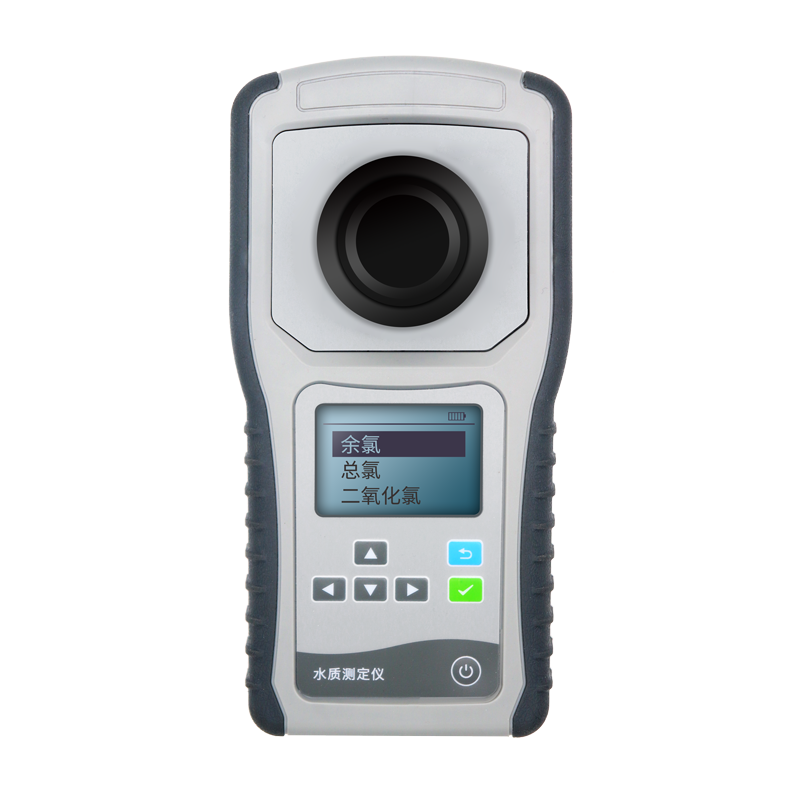 余氯总氯二氧化氯测定仪产品介绍余氯总氯二氧化氯测定仪使用比色法测量，先进的固态冷光源、窄带干涉技术及微电脑自动处理数据，直接显示样品的浓度值。
    纯中文显示，可以让检测数据更直观的展现，引导式检测模式，降低了学习成本，使用者可以简单快速的测定污染物。应用领域医院废污水、透析水、游泳池水、水产养殖、自来水厂、纯净水厂行业。性能特点
设备基于国标DPD分光光度法研发。中文显示，测量过程引导式操作，可更快的上手操作设备。便携式设计，无需外接电源，可在实验室和野外进行污水水质的快速测定。基于专用固态光源和窄波段滤波器进行光学处理，确保在量程内精确测量。配备完善的试剂耗材，工作步骤简化，测量更简单、准确。设备自动背光和省电模式提高了设备待机时长。技术参数  发货清单  检测项目余氯总氯二氧化氯执行标准国标DPD法国标DPD法国标DPD法检测范围0-10mg/L0-10mg/L0-5mg/L检测精度0.010.010.01示值误差±5%±5%±5%重复性≤3%≤3%≤3%供电电源5节5号电池5节5号电池5节5号电池外形尺寸219mm×108mm×40mm219mm×108mm×40mm219mm×108mm×40mm序号名称数量1测定仪主机1台2余氯试剂1套3移液管1支4专用比色管3只55号南孚电池5节6擦拭布1块7丁腈手套1双8手提箱1个950ml稀释杯4只10合格证1份11保修卡1份12操作说明书1份13进口Biohit移液器、和移液枪头一包选配 建议单独选购公司配套移液器和移液枪头，因测定过程需要稀释操作，采用移液器移取液体比移液管效率提升80%建议单独选购公司配套移液器和移液枪头，因测定过程需要稀释操作，采用移液器移取液体比移液管效率提升80%建议单独选购公司配套移液器和移液枪头，因测定过程需要稀释操作，采用移液器移取液体比移液管效率提升80%